            TIG-200 DSP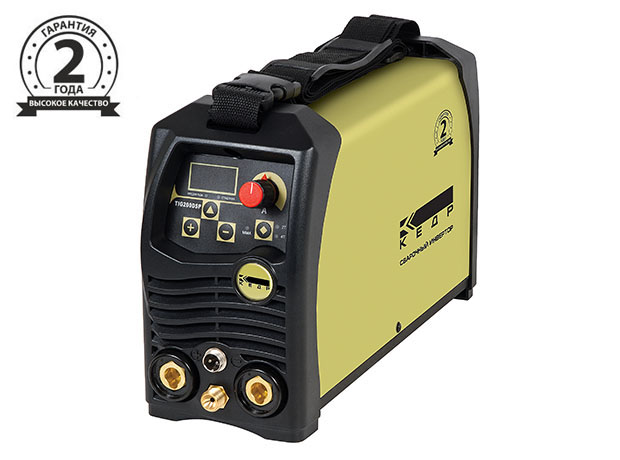 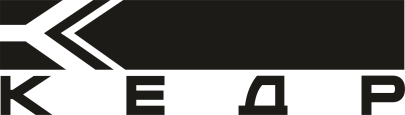 ОПИСАНИЕ: Установка аргоно-дуговой сварки  TIG 200 DSP КЕДР  компактный и легкий инверторный сварочный аппарат профессионального уровня для аргонодуговой сварки (TIG) и ручной дуговой сварки покрытым электродом (ММА), оборудованный сенсорной панелью управления и цифровым индикатором параметров сварки.Инверторный аппарат TIG-200 DSP, созданный с применением современной элементной базы, отработанной годами схемотехники и удачных конструкторских решений. Кроме современного дизайна, аппарат отличается меньшим весом и более компактными размерами, сохраняя те же характеристики и функционал.TIG 200 DSP отличается более мощными силовыми элементами, которые дают в 2-3 раза больший запас производительности, тем самым увеличивая надежность оборудования и его ресурс. Среди других преимуществ сварочного аппарата TIG-200 DSP можно выделить: высокий ПВ, наличие сенсорной панели управления и широкого набора настроек сварки.ОСОБЕННОСТИ:Мощные IGBT транзисторыРегулируемый форсаж дугиБесконтактный поджиг дугиАдаптивный форсаж, Hot Start и Anti StickНастройки времени спада тока и времени продувки газовКОМПЛЕКТ ПОСТАВКИ:Установка для аргоно-дуговой сварки — 1 шт.Газовая горелка TS 26 — 1 шт.Электрододержатель 200А — 1 шт.Кабель сварочный 3м — 2 шт.Наконечник ОКС 35-50Сетевой кабель 2.5м — 1 шт.Клемма заземления — 1 шт.Руководство по эксплуатации — 1 шт.ХАРАКТЕРИСТИКИ:ХарактеристикиЗначенияВес, кг6.2Габариты, мм380х132х235Диаметр электродов, мм1.0-3.2/1.6-4.0Напряжение сети, В220Диапазон сварочного тока, А10-200Режим работы, ПВ%60Напряжение холостого хода, В56Род токаDCМощность, кВт4.5Максимальный сварочный ток, А200